Муниципальное автономное общеобразовательное учреждение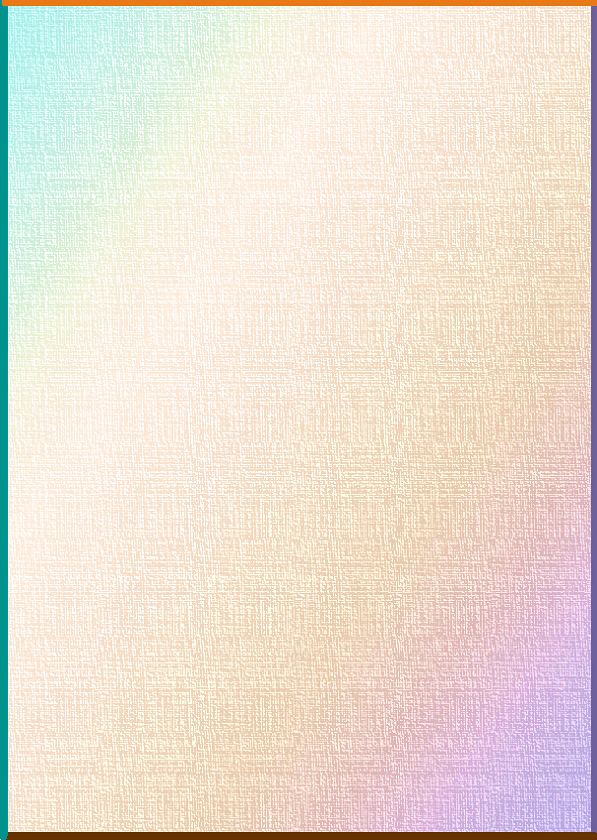 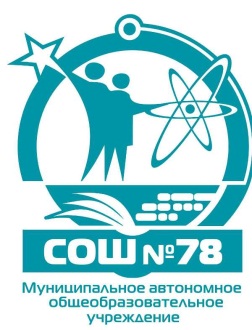 «Средняя общеобразовательная школа № 78»650024,г. Кемерово, ул. Ю.Двужильного,12в, тел. 77-21-55, эл. адрес: kemschool78@mail.ru сайт школы:school78kem.ruВСЕРОССИЙСКИЙ КОНКУРС «ПЕДАГОГИЧЕСКИЕ СЕКРЕТЫ»«Моя педагогическая инициатива»Автор: Гребенникова Екатерина Юрьевна, педагог-организатор МАОУ «СОШ №78»Кемерово, 2020г.У каждого из нас своя история…И день за днем мы наполняем ее все новыми и новыми событиями. Выбираем путь, по которому хотим следовать - сложный, тернистый или простой. Каким бы ни был сценарий нашей жизни, мы пишем его сами. Моя профессия дает мне уверенность в себе и огромный опыт. Я радуюсь каждому дню, потому что живу, потому что могу ходить, слышать и говорить. Я чувствую любовь и дарю ее окружающему миру. Я верю в то, что мы все должны быть счастливыми. Наша цель - наполнить жизнь положительной энергией.  Главное, чтобы каждый понимал, что ему нравится делать в жизни. Быть может - это и есть счастье.Все мы с вами живем в XXI веке – веке информационных технологий. Но за последние 100 лет изменились не только технологии, но и дети – и они продолжают меняться с каждым десятилетием. Сегодня из-за огромного количества социальных сетей виртуальное общение приобретает большую значимость для подрастающего поколения. Оно становится одним из основных видов коммуникации людей в современном мире. Такой стиль общения лишает ребят возможности проявить себя, показать свои лучшие качества.Ведь как только дело доходит до живого общения, боясь критики и общественных обсуждений, ребята замыкаются. В одиночестве они могут заняться тем, что им интересно, могут фантазировать, но как только они оказываются в обществе других людей, тут же надевают маску, становятся закрытыми. Детям страшно показать себя такими, какими они являются. Они думают, что их не поймут, не одобрят, что кто-то непременно посмеется над ними.Поэтому я ставлю перед собой определенные задачи: побудить у учащихся интерес к живому общению; научить учащихся общаться с людьми разных возрастов; развить у учащихся лидерские качества, умение находить общий язык с другими учащимися; научить учащихся самостоятельно принимать решения.Опираясь на проблему, указанную выше, я написала несколько четверостиший, явно характеризующих сегодняшнюю жизнью:Век 21 цифровой и современный,Гаджеты, компьютер, Интернет.И человек теперь не полноценный,И буржуазный в нем менталитет.Мы дали в руки детям телефоны,Забыв про воспитание совсем.Теперь задача педагогов школы –Их вывести за рамки этих стен.По правде говоря, стать педагогом не входило в мои планы. Хотя в младшем возрасте я, как и все маленькие девочки, мечтала стать учителем. Поэтому моя педагогическая деятельность началась еще в детстве. Смелое решение связать свою жизнь с педагогикой далось мне нелегко. Я осознавала, что работа с детьми – это тяжелый и непосильный труд, который требует особой внимательности и организованности.На данный момент в школе я занимаю должность педагога-организатора. В нашей дружной семье школьного ученического самоуправления 75 самых активных ребят. Все они разные! У каждого своя идея, свой особый мир, который нельзя разрушить, которому надо помочь раскрыться. Я верю в возможности каждого ребенка, в то доброе, что в нем заложено.В работе с детьми я руководствуюсь таким девизом: «Я – твой друг!» Что это значит? Так как наша разница в возрасте с детьми очень небольшая, я стараюсь каждому ребенку быть не просто педагогом, а старшей сестрой. Ведь чтобы расположить к себе ученика, нужно дать ему возможность поверить тебе. А для этого необходимо открыть ему свою душу и сердце, в нужный момент оказать поддержку и сказать доброе слово. Не один активист не остается без внимания. Я стараюсь быть для них наставником, дать совет, помочь принять решение!Мы работаем командой! Каждый ребенок в нашем самоуправлении – это отдельная частичка одного организма. У каждого главная и важная роль! Мы все вместе создаем сценарии, режиссируем мероприятия и концерты, разучиваем стихотворения и роли, готовим реквизит. Мы стараемся всегда находить что-то новое, необычное, чтобы в очередной раз подарить людям бурю положительных эмоций, впечатлений, удивить и порадовать всех окружающих.За плечами нашей активной, веселой и сплоченной команды большое количество досуговых, патриотических, экологических и спортивных мероприятий и конкурсов, социальных проектов и акций. Не только я учу детей, но и они учат меня, подсказывают что-то новое и интересное и, конечно, поддерживают. Мы заряжаем друг друга харизмой. В одиночку мы можем сделать так мало, зато сколько мы можем сделать все вместе! Несмотря на то, что с детьми я общаюсь на равных, они знают рамки дозволенного и никогда не позволяют себе их нарушить! В своей работе я использую различные педагогические технологии, методы и формы. Обучаю детей на личном примере, но не заставлю при этом подражать себе, а помогаю ему раскрыть его собственный внутренний потенциал и характер.За 2,5 года работы, я поняла, что для меня моя профессия – это возможность постоянно находиться в мире детства, в мире сказок и фантазии.Свою цель я вижу в том, чтобы не переделывать или перевоспитывать ребёнка, а понять и принять его таким, какой он есть, развить, обогатить личность знаниями, умениями, эмоциями, жизненным опытом. Это не всегда легко, но я ищу, пробую, ошибаюсь, работаю над собой и радуюсь успехам. Ведь улыбки детей, их уважение и любовь – это самое лучшее и дорогое, что может быть в профессии педагога.